OŚWIADCZENIE / DEKLARACJAJa niżej podpisany/a:	.....................................................................................zamieszkały/a:		.....................................................................................w związku ze zrealizowaną przez Inwestora firmę KAJA KOMPUTER inwestycją pod nazwą: budowa przyłączy światłowodowych w obrębie ulic Polna, Podgórna, Daszyńskiego w miejscowości: Wschowajako właściciel / współwłaściciel /użytkownik wieczysty* nieruchomości położonej we Wschowie, ul. ………………………………………………………, nr domu …………..oświadczam że:zapoznałem /am się z projektem w/w inwestycji i uzgodniłem /am realizację prac określonych w w/w projekcie na odcinku przebiegającym przez moją nieruchomość w zakresie:- wyrażam zgodę na wejście na moją nieruchomość w celu wykonania w/w inwestycji po uzgodnieniu przyłącza,- wyrażam zgodę na prowadzenie prac eksploatacyjno - serwisowych  oraz usuwanie ewentualnych awarii na urządzeniach powstałych i zlokalizowanych na terenie mojej nieruchomości.Inwestor deklaruje, że odszkodowanie za ewentualne szkody powstałe w wyniku realizowanych robót zapłaci wykonawca robót, działający w imieniu Inwestora na podstawie protokołów oszacowania szkód sporządzonych komisyjnie przy udziale wykonawcy robót, inwestora i osoby bezpośrednio poszkodowanej.Świadomy /a odpowiedzialności karnej za prawdziwość wskazanych wyżej danych na zasadzie art. 233 kodeksu karnego, potwierdzam ich prawidłowość przez złożenie własnoręcznego podpisu na niniejszym oświadczeniu.Jednocześnie: deklaruję zamiar odbioru usług telekomunikacyjnych dostarczonych natychmiast po wybudowaniu i uruchomieniu przyłącza światłowodowego. deklaruję zamiar odbioru usług telekomunikacyjnych dostarczonych po wybudowaniu i uruchomieniu przyłącza światłowodowego w okresie do ………………………………………………………….deklaruję samodzielne wykonanie przyłącza lub wyrażam zgodę na jego wykonanie Inwestorowi na terenie posesji w sposób uzgodniony z Inwestorem z użyciem materiałów otrzymanych od Inwestora. deklaruję wpłatę opłaty aktywacyjnej po uruchomieniu usługi w wysokości: 290 złotych 		(i samodzielne wykonanie przyłącza na własnym terenie) 490 złotych	(wykonanie przyłącza na moim terenie powierzam wykonawcy) Kwota opłaty aktywacyjnej zawiera podatek VAT (23%)jestem aktualnie Klientem firmy: KAJA KomputerSOFTUSINNEGO OPERATORAWschowa, dnia…………………. 	....................................................         .................................................. podpis Klienta				podpis Inwestora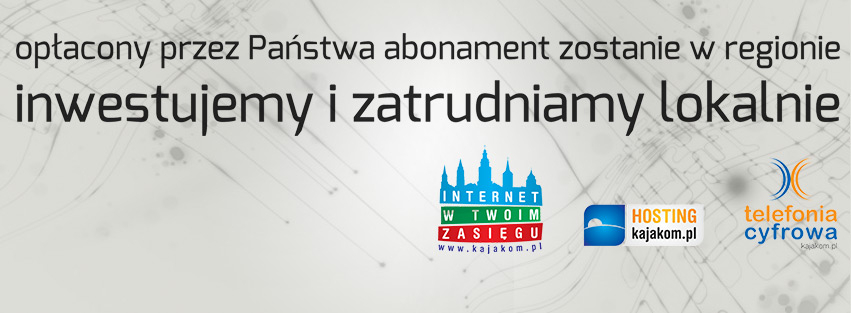 Załączniki: szkic przebiegu przyłącza na terenie nieruchomościoferta usług telekomunikacyjnych Inwestorainformacje dotyczące planowej inwestycjiINFORMACJE O PLANOWANEJ INWESTYCJI Budowa przyłączy światłowodowych na ul. Polnej we WschowieSzanowni Państwo.Firma KAJA Komputer jest operatorem telekomunikacyjnym działającym na terenie powiatów wschowskiego, leszczyńskiego i górowskiego. Dostarczamy usługi telekomunikacyjne do blisko 3000 Klientów, korzystając z technologii radiowej o dużej przepustowości oraz sieci światłowodowej. W roku 2016 rozwijamy na terenie Wschowy nowoczesną sieć światłowodową – w pierwszym etapie w jej zasięgu znaleźli się mieszkańcy Osiedla Jagiellonów. Wybudowanie i uruchomienie przyłączy w technologii światłowodowej pozwoli na realizację następujących usług: - dostęp do sieci Internet z prędkością do 500Mbit/s- usługę telewizji cyfrowej - usługę telefonii stacjonarnej - usługę transmisji danych, monitoring VIDEOPrzyłącze światłowodowe daje praktycznie nieograniczone możliwości transmisyjne. Decyzja na jego 	wprowadzenie do domu, zapewni korzystanie z usług, które pojawią się w przyszłości. Jednocześnie jest to najmniej awaryjne medium, odporne na działanie zakłóceń elektromagnetycznych, niezależne od warunków atmosferycznych, a jakość usług świadczonych za pomocą światłowodów nie zależy od odległości pomiędzy abonentem a węzłem dostępowym sieci. Mieszkańcy ulicy objętej inwestycją, aktualnie korzystający z usług jednej z firm wymienionych w deklaracji, będą mogli nadal korzystać z usługi tego operatora.Dane kontaktowe wykonawcy: Robert Surowiec, telefon: 502 707 435Dane kontaktowe wykonawcy: Robert Surowiec, telefon: 502 707 435          Dane kontaktowe Inwestora: 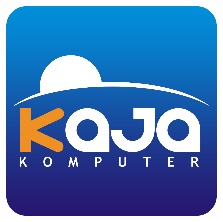 KAJA KOMPUTER 67-400 Wschowa, Pocztowa 11awww.kajakom.pl, handlowy@kajakom.pltel: 65 547 6000          Dane kontaktowe Inwestora: KAJA KOMPUTER 67-400 Wschowa, Pocztowa 11awww.kajakom.pl, handlowy@kajakom.pltel: 65 547 6000          Dane kontaktowe Inwestora: KAJA KOMPUTER 67-400 Wschowa, Pocztowa 11awww.kajakom.pl, handlowy@kajakom.pltel: 65 547 6000PAKIETY USŁUG (TV+INTERNET) - www.kajakom.pl/konfiguratorPAKIETY USŁUG (TV+INTERNET) - www.kajakom.pl/konfiguratorPAKIETY USŁUG (TV+INTERNET) - www.kajakom.pl/konfiguratorPAKIETY USŁUG (TV+INTERNET) - www.kajakom.pl/konfiguratorPAKIETY USŁUG (TV+INTERNET) - www.kajakom.pl/konfiguratorLUZ FIBER 25 HDKOMFORT FIBER 50 HDKOMFORT FIBER 50 HDKOMFORT FIBER 50 HDKOMFORT+ FIBER 100 MAX HD103 kanałów (w tym 36 kanałów HD)130 kanałów (w tym 57 kanały HD)130 kanałów (w tym 57 kanały HD)130 kanałów (w tym 57 kanały HD)157 kanałów (w tym 74 kanały HD i 1 3D)Super szybki Internet światłowodowy
25/2 Mb/sSuper szybki Internet światłowodowy50/5 Mb/sSuper szybki Internet światłowodowy50/5 Mb/sSuper szybki Internet światłowodowy50/5 Mb/sSuper szybki Internet światłowodowy100/5 Mb/sBez limitu danychBez limitu danychBez limitu danychBez limitu danychBez limitu danych45,00 zł /msc59,90 zł /msc59,90 zł /msc59,90 zł /msc79,90 zł/mscPRESTIŻ FIBER 300 HDPRESTIŻ FIBER 300 HDPRESTIŻ FIBER 300 HDMAX FIBER 500 HDMAX FIBER 500 HD191 kanałów (w tym 94 kanały HD i 1 3D)191 kanałów (w tym 94 kanały HD i 1 3D)191 kanałów (w tym 94 kanały HD i 1 3D)226 kanałów(w tym 116 kanały HD i 1 3D)226 kanałów(w tym 116 kanały HD i 1 3D)Super szybki Internet światłowodowy300/10 Mb/sSuper szybki Internet światłowodowy300/10 Mb/sSuper szybki Internet światłowodowy300/10 Mb/sSuper szybki Internet światłowodowy500/20 Mb/sSuper szybki Internet światłowodowy500/20 Mb/sBez limitu danychBez limitu danychBez limitu danychBez limitu danychBez limitu danych94,90 zł /msc94,90 zł /msc94,90 zł /msc119,90 zł/msc119,90 zł/mscPAKIETY USŁUG (INTERNET) - www.kajakom.pl/konfiguratorPAKIETY USŁUG (INTERNET) - www.kajakom.pl/konfiguratorPAKIETY USŁUG (INTERNET) - www.kajakom.pl/konfiguratorPAKIETY USŁUG (INTERNET) - www.kajakom.pl/konfiguratorFIBERNET 50FIBERNET 100FIBERNET 300FIBERNET 300Super szybki Internet światłowodowy
50/5 Mb/sSuper szybki Internet światłowodowy
100/10 Mb/sSuper szybki Internet światłowodowy
300/30 Mb/sSuper szybki Internet światłowodowy
500/30 Mb/sBez limitu danychBez limitu danychBez limitu danychBez limitu danych50,00 zł /msc60,00 zł /msc75,00 zł /msc85,00 zł /mscSTACJONARNA TELEFONIA CYFROWA VOIPSTACJONARNA TELEFONIA CYFROWA VOIPSTACJONARNA TELEFONIA CYFROWA VOIPPAKIET EKONOMICZNYPAKIET OPTYMALNYPAKIET BEZ LIMITU100 minut na stacjonarne i komórkowe  w PL200 minut na stacjonarne i komórkowe  w PLBez limitu na stacjonarne i komórkowe w PL20,00 zł /msc30,00 zł /msc50,00 zł/msc